Resolution # 73-04The Graduate and Professional Student Association (GPSA)The Pennsylvania State University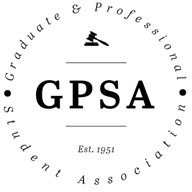 of the 73rd AssemblyOctober 23, 2023Be it decided by the Assembly of Elected Delegates, Adjustments of QuorumChanging Bylaws to Relax Quorum Requirements(Decided: [ Y / N / A ])Nature of the Situation:GPSA’s purpose is to represent all members of the Penn State community. GPSA also has had issues with attendance, and with the current quorum restrictions, the work of GPSA grinds to a halt if people do not show up. Recommended Course of Action:Amendments to the Bylaws (changes are highlighted)Change Subpoint K of Article 1 to read:One-half (1/2) of all seated Delegates shall constitute a quorum for official Assembly business. The Chair of the meetings of the Assembly shall have the ability to call to suspend quorum if ½ of the seated delegates are not available Only to vote upon matters of immediate concern (ex: an event happening within two weeks or less).  Quorum will be suspended following a vote of assembly members in attendance, and the meeting will continue as if quorum has been reached. Any decisions made under the quorum limit will be subject to full assembly approval at the next meeting.Respectfully submitted,Lawrence MillerPresident, GPSAPresident ___________________________________________________      	Affirm	Veto